PBOT: СПРАВЕДЛИВОСТЬ И ВОВЛЕЧЕНИЕ 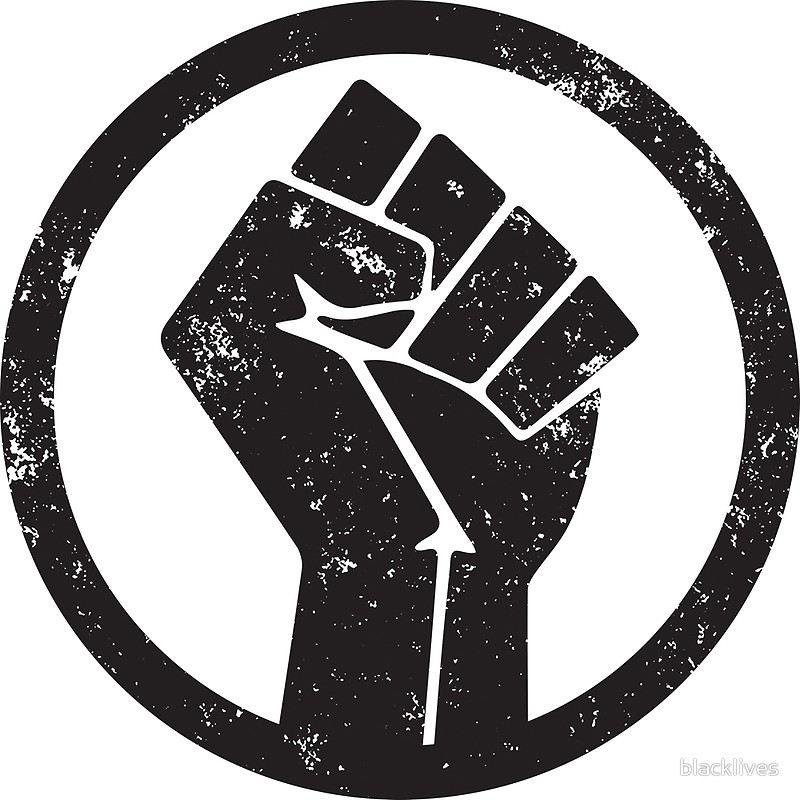 1248ЗАПРОС О ПРЕДСТАВЛЕНИИ ПРЕДЛОЖЕНИЙСрок представления предложений: до 4 часов вечера 16 июля 2020 г.Срок представления предложений: до 4 часов вечера 30 июля 2020 г.Дата начала действия контрактов: 1 сентября 2020 г. На вопросы отвечает: Джин Хуанг (Jin Huang), старший специалист по закупкамТел: (503) 823-5371, эл. почта: jin.huang@portlandoregon.govОБЗОР Программа «Справедливость и вовлечение» (Equity + Inclusion) Портлендского транспортного бюро (Portland Bureau of Transportation, PBOT) предназначена поддерживать наши усилия по разработке политики и программных инициатив, посвященных обеспечению справедливости в сфере транспортного обслуживания, посредством заключения контрактов с заинтересованными организациями и консультантами. В 2019 г. бюро PBOT объявило обеспечение справедливости в сфере транспортного обслуживания одной из приоритетных целей нашего трехлетнего стратегического плана, и мы понимаем, что не можем выполнять соответствующие работы без их согласования с общественностью и без поддержки других участников процесса обеспечения справедливости. Заинтересованных партнеров приглашают представлять предложения о заключении контрактов на предоставление услуг по запросу в следующих областях.Разработка политики обеспечения справедливости в сфере транспортного обслуживанияОбразование и вовлечение представителей общественности, реализация проектовУслуги в областях подготовки персонала, координации взаимодействия и посредничестваНиже приводится, для ознакомления, полный текст «Запроса о представлении предложений». В отдельной части нашего сообщения приводится информация, призванная способствовать обсуждению вопросов с представителями общин и поддерживать запросы о предоставлении переводов и обеспечении доступности. Заинтересованным сторонам рекомендуется участвовать в следующих информационных заседаниях, посвященных запросу о представлении предложений (хотя такое участие не обязательно). Первое информационное заседаниеДата: 16 июня 2020 г.Время: с 14.00 до 15.30Ответы на запрос отправляйте по адресу jin.huang@portlandoregon.govВторое информационное заседаниеДата: 30 июня 2020 г.Время: с 16.00 до 17.00Ответы на запрос отправляйте по адресу jin.huang@portlandoregon.govУслуги устных переводчиков предоставляются по запросу; обращайтесь по адресу tosin.abiodun@portlandoregon.gov, тел. 503-823-7854Обязательные разделы предложенийСопроводительное письмоПриложение 1: реквизиты, сертификаты и подтвержденияПриложение 2: расценки на предлагаемые услугиФорма 1: форма раскрытия информации об участнике программы (PTE Participation Disclosure Form 1)Документация, сопровождающая предложениеНа вопросы отвечает:Джин Хуанг (Jin Huang), старший специалист по закупкамТел: (503) 823-5371, эл. почта: jin.huang@portlandoregon.govПРЕДПОСЫЛКИТранспортное бюро города Портленда (City of Portland Bureau of Transportation, PBOT) — общественный партнер, создающий условия, комфортные для горожан. Мы планируем, создаем, координируем и обслуживаем эффективную и безопасную транспортную систему, доступную для людей и предприятий и обеспечивающую их мобильность. Благодаря нам Портленд движется!В 2019 г. бюро PBOT внедрило новый трехлетний стратегический план, «Движение в наше будущее» (Moving to Our Future), сосредоточенный на достижении трех основных целей: обеспечения безопасности, перемещения людей и товаров и управления активами. По мере того, как мы работаем над достижением этих целей, мы хотели бы также, чтобы наши усилия способствовали формированию более справедливого и экологически чистого Портленда. Поэтому нашим стратегическим планом предусматривается намеренное сосредоточение внимания на обеспечении справедливости в сфере транспортного обслуживания под руководством соответствующей внутриведомственной комиссии, сотрудничающей с предоставляющими ей информацию вневедомственными общественными партнерами, работающими в той же сфере. Теперь мы приглашаем бесприбыльные организации и консультантов с большим опытом обеспечения справедливости принять участие в нашей программе обеспечения справедливости в сфере транспортного обслуживания в сотрудничестве с общественными партнерами. В рамках нашей программы сотрудничества с партнерами мы намерены развивать возможности бюро PBOT в сфере обслуживания и вовлекать представителей тех категорий населения, которые традиционно недостаточно обслуживались нашим бюро и транспортной системой Портленда. Выбранные партнеры будут играть роль в процессе определения объема дальнейших работ и, во многих случаях, смогут работать в сотрудничестве с нашими группами. КОНТРАКТ НА ПРЕДОСТАВЛЕНИЕ УСЛУГ ПО ЗАПРОСУ И ПОДРОБНОЕ ОПИСАНИЕ КАТЕГОРИЙ УСЛУГ Городское управление намерено заключить множество договоров о предоставлении платных услуг, относящихся к перечисленным ниже трем категориям. Городское управление может, но не обязано, заключать такие контракты в количестве, не превышающем их максимальное число, указанное в отношении каждой категории услуг. Участники программы, представившие успешные предложения, могут получать запросы о предоставлении консультационных услуг и (или) о реализации проектов на определенных условиях и в определенные сроки. Объем платных услуг, запрашиваемых в соответствии с такими договорами, будет небольшим или умеренным. Стоимость проектов может составлять от 200 долларов вплоть до 20% максимальной цены, предусмотренной договором, в зависимости от конкретных потребностей и доступности бюджетных средств на протяжении того или иного года.КАТЕГОРИЯ УСЛУГ I Разработка политики обеспечения справедливости в сфере транспортного обслуживанияИсследование и анализ закономерностей и неравенств, оказывающих влияние на эффективность удовлетворения потребностей общин, традиционно недостаточно обслуживаемых транспортной системой Портленда, в том числе таких вопросов, как:справедливость договоров;развитие трудовых ресурсов;стратегии джентрификации и предотвращения переселений; вопросы обеспечения безопасности афроамериканцев, коренных американцев и представителей других расовых меньшинств (BIPOC);неравенства в сфере здравоохранения;физическая и экономическая доступность общественного транспорта;практические методы обеспечения соблюдения законов и их влияние;климатическая справедливость;справедливость в сфере цифровых услуг;доступ к жилью, работе, школам, культурным центрам и экономическим возможностям;доступ для лиц с ограниченными возможностями; исследования и рекомендации по определению политики бюро PBOT в сфере обеспечения справедливости транспортного обслуживания и соответствующие средства внедрения этой политики;пересмотр, анализ и оценка политики бюро PBOT, а также рекомендации, относящиеся к целям, предусмотренным стратегическим планом бюро PBOT (к обеспечению безопасности и мобильности и управлению активами), а также другие относящиеся к транспортному обслуживанию вопросы по мере их идентификации; пересмотр рекомендаций, относящихся к необходимым наборам данных и измерительным показателям, позволяющим прослеживать эффективность мер по обеспечению справедливости в сфере транспортного обслуживания;оценка существующих программ бюро PBOT с учетом идентифицированной структуры обеспечения справедливости в сфере транспортного обслуживания и целей, предусмотренных стратегическим планом, с представлением соответствующих рекомендаций;оценка политики и мер, направленных на стабилизацию общин и предотвращение переселений, с представлением соответствующих рекомендаций;исследование закономерностей изменения состава отраслевых и региональных трудовых ресурсов в сфере транспортного обслуживания; содействие определению целей найма, удержания на рабочих местах, служебного продвижения и планирования замены трудовых ресурсов разнообразного состава в сфере транспортного обслуживания;другие запрашиваемые и определяемые руководством бюро PBOT услуги по разработке политики обеспечения справедливости в сфере транспортного обслуживания. КАТЕГОРИЯ УСЛУГ II Образование и вовлечение представителей общественности и реализация проектовРазработка и внедрение стратегий вовлечения категорий населения, традиционно недостаточно обслуживаемых бюро PBOT и городским управлением Портленда, в том числе в отношении:расовых и этнических общин;многоязыковых общин;различных популяций молодежи и престарелых лиц;лиц с ограниченными возможностями;предприятий, принадлежащих представителям меньшинств.Разработка и внедрение стратегий вовлечения популяций, традиционно недостаточно обслуживаемых бюро PBOT, в отношении различных видов передвижения, в том числе в отношении различных пешеходов, велосипедистов, пассажиров городских транспортных средств, водителей и пассажиров совместно используемых транспортных средств.Содействие вовлечению представителей популяций, традиционно получавших недостаточный доступ к транспортным услугам, в работу общественных консультационных групп бюро PBOT, тематически опрашиваемых групп и т. п.Планирование и проведение мероприятий, в том числе, в частности, образовательных мероприятий, «дней открытых дверей», информационных заседаний, мероприятий, которые проводятся по случаю, а также мероприятий, посвященных укреплению и развитию общественных связей.Обеспечение ухода за детьми и полезного досуга молодежи в ходе соответствующих общественных мероприятий.Планирование и реализация проектов по инициативе представителей общественности.Оценка вовлечения представителей общественности группами бюро PBOT и принимаемых ими мер по информированию общественности, с представлением соответствующих рекомендаций.Подготовка инновационных инициатив по развитию трудовых ресурсов и партнерского сотрудничества с общинами, стимулирующих дополнительный интерес к возможностям профессиональной карьеры в сфере транспортного обслуживания.Содействие вербовке персонала бюро PBOT и работе комиссий, занимающихся наймом персонала.Предоставление других услуг по вовлечению представителей общественности, запрашиваемых и определяемых руководством бюро PBOT.00102КАТЕГОРИЯ УСЛУГ III Подготовка персонала, координация взаимодействия и посредничествоПроектирование и внедрение курсов подготовки персонала бюро PBOT, сосредоточенных на применении лучших методов обеспечения разнообразия состава, равноправия и вовлечения персонала.Координация взаимодействия и посредничество в традиционно недостаточно обслуживаемых и ущемленных правительственными процессами общинах, в том числе в общинах, подвергающихся неравенству в связи с принимаемыми время от времени правительственными решениями и в связи с распределением бюджетных средств. Координация взаимодействия групп работников бюро с общинами различного состава, способствующая принятию обоснованных решений о реализации срочных проектов транспортного обслуживания, нередко в условиях проведения публичных собраний с участием представителей СМИ.Координация вовлечения представителей общественности в процесс обсуждения вопросов, относящихся к ущербу, который наносился в прошлом и наносится теперь планированием транспортного обслуживания в Портленде; понимание влияния джентрификации и переселений в отношении общин расовых меньшинств, а также возможностей диалога, позволяющего идентифицировать меры возмещения нанесенного в прошлом ущерба, которые может принять бюро PBOT.Регистрация процессов вовлечения представителей общин и подготовка публикуемых отчетов.Другие услуги в областях подготовки персонала, координации взаимодействия и посредничества, запрашиваемые и определяемые руководством бюро PBOT.Благодарим вас за интерес, проявленный к возможностям партнерского сотрудничества с нашим бюро. Мы надеемся получить ваше предложение и готовы ответить на любые возникающие у вас вопросы. На вопросы отвечает:  Джин Хуанг (Jin Huang), старший специалист по закупкам Тел.: (503) 823-5371, эл. почта: jin.huang@portlandoregon.govГородское управление Портленда обеспечивает осмысленный доступ к программам, услугам и деятельности городского управления в соответствии с разделом VI закона США «О гражданских правах» и с разделом II закона США «Об американцах с ограниченными возможностями», предоставляя, в разумном объеме: письменные и устные переводы, модификации и удобства, документацию в альтернативном формате, а также вспомогательные средства и услуги. Для того, чтобы запросить такие услуги, обращайтесь по тел. 503-823-5185; телетайп Городского управления: 503-823-6868; трансляционная служба: 711.Traducción e Interpretación  |  Biên Dịch và Thông Dịch  |  अनुवादन तथा व्याख्या口笔译服务  |   Устный и письменный перевод  |  Turjumaad iyo FasiraadПисьмовий і усний переклад  |  Traducere și interpretariat  | Chiaku me Awewen Kapas  |  Translation and Interpretation:  503-823-5185